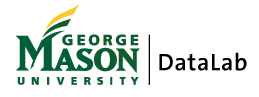 Capstone Sponsor ApplicationOrganization(Name, address, website URL)Descriptive Project TitlePoint of contact(name, title, department, email, phone):Project Description(Identify the research question to be solved)Objective(Identify the outcome)Duration (Identify whether the capstone is for one or two semesters)Description of the dataDoes the data currently exist? Is any of the data open source? What is the nature of the data? Data hostingHow will students access the data?  Are there any limitations?Privacy & SecurityAre there any constraints on data handling? OtherDesired deliverablesproject proposalproject presentation (ppt) technical report data and code artifacts OtherRequired and Preferred SkillsStaffing restrictionsIntellectual Property